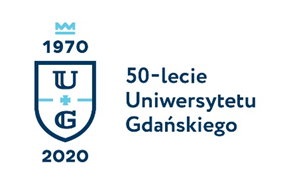 Monika RogoBiuro Rzecznika Prasowego Uniwersytetu Gdańskiegoul. Bażyńskiego 8, 80-309 Gdańsktel.: (58) 523 25 84e-mail: monika.rogo@ug.edu.ple-mail zespołu: biuro.rzecznika@ug.edu.plhttp://www.ug.edu.pl/plGdańsk, 8 października 2020Informacja prasowa
Publikacja prof. Jerzego Zajadły z nominacją do Nagrody im. Jana DługoszaZgłoszona przez Wydawnictwo Uniwersytetu Gdańskiego publikacja prof. Jerzego Zajadły z Wydziału Prawa i Administracji UG pt. Minima luridica. Refleksje o pewnych (nie)oczywistościach prawniczych została nominowana do Nagrody imienia Jana Długosza. Konkurs o Nagrodę im. Jana Długosza nagradza dzieła wnoszące istotny wkład w rozwój światowej nauki i kultury. Rokrocznie towarzyszy on Międzynarodowym Targom Książki w Krakowie. Niestety w tym roku, ze względu na sytuację związaną z pandemią, Międzynarodowe Targi Książki zostały odwołane. Ze względu na bezpieczeństwo autorów organizatorzy podjęli decyzję o przyznaniu nagrody online.Rozdanie nagród odbędzie się 22 października 2020 r. w godzinach popołudniowych.O książce prof. Jerzego Zajadły z Wydziału Prawa i Administracji UG:Prof. Jerzy Zajadło nawiązuje do znanej pracy Theodora Adorno Minima moralia. Refleksje z poharatanego życia. Nawet jeśli niektórym już samo porównanie może się wydawać kompletnie nie a propos i w związku z tym zupełnie nieuprawnione, to jednak jest to tylko pewna parafraza, gra słów, asocjacja, wywołana tytułem pracy niemieckiego filozofa. U Adorno pojęcie minima moralia dotyczy raczej formy niż treści, w niniejszych rozważaniach chodzi zaś o jedno i drugie – o krótkie formy (minima) na temat prawniczych elementariów (minima iuridica). Oba tytuły łączy pobudzona w umyśle autora pewna idea: tak jak podeptanie minimów moralnych (minima moralia) może skutkować poharatanym życiem, tak też pogwałcenie prawniczych oczywistości (minima iuridica) prędzej czy później może skończyć się poharatanym prawem.